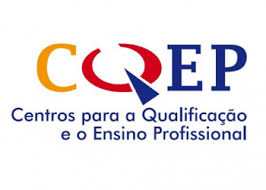 Sugestão de redação da AutobiografiaRVCC | Nível SecundárioElabore uma narrativa cuidada e reflexiva do seu percurso de vida pessoal, social, escolar e profissional. Procure concentrar-se nas experiências mais significativas em termos de aprendizagens e desenvolvimento de competências. Não se limite a descrever acontecimentos. É essencial o seu olhar crítico perante o seu percurso de vida.